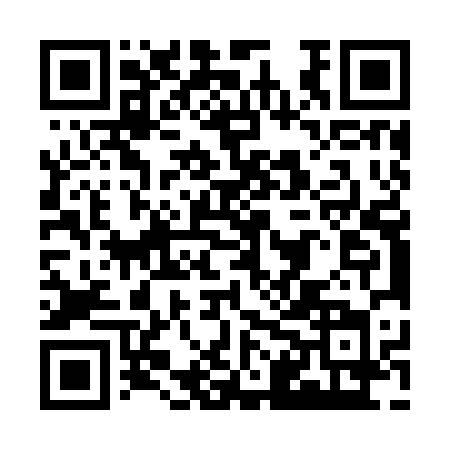 Prayer times for Upper Malagash, Nova Scotia, CanadaMon 1 Apr 2024 - Tue 30 Apr 2024High Latitude Method: Angle Based RulePrayer Calculation Method: Islamic Society of North AmericaAsar Calculation Method: HanafiPrayer times provided by https://www.salahtimes.comDateDayFajrSunriseDhuhrAsrMaghribIsha1Mon5:286:531:175:477:439:072Tue5:266:511:175:477:449:093Wed5:246:491:175:487:459:114Thu5:226:471:165:497:479:125Fri5:206:451:165:507:489:146Sat5:176:431:165:517:499:157Sun5:156:411:165:527:519:178Mon5:136:401:155:537:529:199Tue5:116:381:155:547:539:2010Wed5:096:361:155:557:549:2211Thu5:076:341:145:567:569:2312Fri5:046:321:145:567:579:2513Sat5:026:301:145:577:589:2714Sun5:006:291:145:588:009:2815Mon4:586:271:145:598:019:3016Tue4:566:251:136:008:029:3217Wed4:546:231:136:018:049:3418Thu4:516:221:136:018:059:3519Fri4:496:201:136:028:069:3720Sat4:476:181:126:038:079:3921Sun4:456:161:126:048:099:4022Mon4:436:151:126:058:109:4223Tue4:416:131:126:068:119:4424Wed4:396:111:126:068:139:4625Thu4:366:101:116:078:149:4826Fri4:346:081:116:088:159:4927Sat4:326:061:116:098:179:5128Sun4:306:051:116:108:189:5329Mon4:286:031:116:108:199:5530Tue4:266:021:116:118:209:57